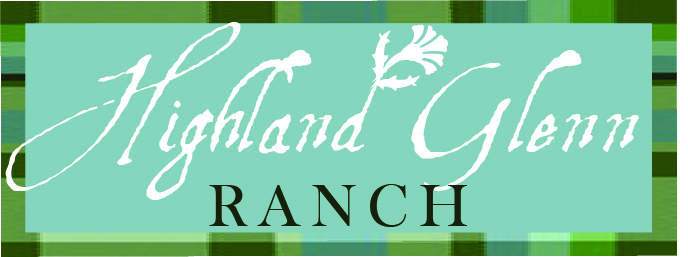 HERITAGE PORK SHARE RESERVATION FORMNameTop of FormName:Email: Phone: I’m interested in a: Half Share - (This option offers an opportunity to try a little bit of everything!)  Whole Share - (There's nothing quite like having your own personalized stash of bacon, roasts, chops, shoulder, lard, and more!) SizeMost pigs will fall between 90 and 140 pounds hanging weight. Choose which size pig you would prefer. We will accommodate your request as best we can!Largest possibleOn Larger sideOn Smaller sideSmallest possibleNo preferencePayment OptionsPlease choose your preferred way to pay for your pork. We will follow up with you:Option 1- Pay the $200 or $300 deposit up front with the balance due when your pork share is weighed. Option 2- Pay the appropriate deposit and $50 a month for six months thereafter, or a similar payment schedule that fits your personal finances. Once your pork share is weighed and you pay the butcher, you are welcome to pay any balance due to us on a similar payment schedule over two or three months. Questions or Comments